                                                                                              ПРОЕКТ                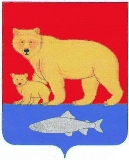 Администрация Карагинскогомуниципального районаП О С Т А Н О В Л Е Н И Е« ___» _______ 2013г.         					             № _____Об утверждении Положения об участии   органов местного самоуправления Карагинского муниципального района в обеспечении деятельности добровольных пожарных и общественных объединений пожарной охраныВ соответствии с Федеральным законом от 06.05.2011 № 100-ФЗ «О добровольной        пожарной охране», Федеральным законом от 12.01.1996 № 7-ФЗ «О некоммерческих организациях», Федеральным законом от 21.12.1994 № 69-ФЗ «О пожарной безопасности», Законом Камчатского края от 16.09.2011 № 660 «О добровольной пожарной охране в Камчатском крае», в целях определения порядка участия органов местного самоуправления Карагинского муниципального района в обеспечении деятельности добровольных пожарных и общественных объединений пожарной охраныПОСТАНОВЛЯЮ:Утвердить Положение об участии органов местного самоуправления Карагинского   муниципального района в обеспечении деятельности добровольных пожарных и общественных объединений пожарной охраны согласно приложению.Контроль за исполнением настоящего постановления оставляю за собой.Глава Карагинскогомуниципального района	      Н.П. РидченкоПриложениек постановлению главыКарагинского муниципального районаКамчатского краяот «	»	2013 года №	Положениеоб участии органов местного самоуправления Карагинского муниципального района вобеспечении деятельности добровольных пожарных и общественных объединений пожарнойохраны1. Общие положенияНастоящее Положение об участии органов местного самоуправления Карагинского муниципального района в обеспечении деятельности добровольных пожарных и общественных объединений пожарной охраны (далее - Положение) определяет меры правовой и социальной защиты добровольных пожарных и общественных объединений пожарной охраны на территории Карагинского муниципального района.Основные понятия, используемые в настоящем Положении, применяются в тех же значениях, что и в Федеральном законе от 06.05.2011 № 100-ФЗ «О добровольной пожарной охране».Добровольная пожарная охрана, созданная для участия в профилактике и (или)        тушении пожаров и проведении аварийно-спасательных работ на территории Карагинского муниципального района (далее - муниципальный район), является составляющей системы обеспечения пожарной безопасности муниципального района.Вопросы участия в обеспечении деятельности добровольных пожарных и           общественных объединений пожарной охраны находятся в ведении администрации Карагинского муниципального района (далее - администрация муниципального района) и органов местного самоуправления Карагинского муниципального района (далее - органы местного самоуправления).2. Порядок участия органов местного самоуправления Карагинского муниципального района в обеспечении деятельности добровольных пожарных и общественных объединений пожарной охраны5.	Администрация муниципального района и органы местного самоуправления          участвуют в обеспечении деятельности добровольных пожарных и общественных объединений пожарной охраны путем обеспечения соблюдения прав и законных интересов добровольных  пожарных и общественных объединений пожарной охраны, установления системы мер правовой и социальной защиты добровольных пожарных и оказания поддержки при осуществлении ими своей деятельности в соответствии с законодательством Российской Федерации, законодательством Камчатского края и настоящим Положением.6. Поддержка администрацией муниципального района и органами местного           самоуправления городского округа общественных объединений пожарной охраны, как социально ориентированных некоммерческих организаций (далее - добровольная пожарная охрана), осуществляется в следующих формах:финансовая, имущественная, информационная, консультационная поддержка, а также поддержка в области подготовки, переподготовки и повышения квалификации добровольных пожарных и работников добровольной пожарной охраны;предоставление добровольной пожарной охране льгот по уплате налогов и сборов в соответствии с законодательством о налогах и сборах;размещение у добровольной пожарной охраны заказов на поставки товаров,         выполнение работ, оказание услуг для государственных и муниципальных нужд в порядке, предусмотренном Федеральным законом от 21.07.2005 № 94-ФЗ «О размещении заказов на поставки товаров, выполнение работ, оказание услуг для государственных и муниципальных нужд»;предоставление юридическим лицам, оказывающим добровольной пожарной охране материальную поддержку, льгот по уплате налогов и сборов в соответствии с законодательством о налогах и сборах.Оказание финансовой поддержки добровольной пожарной охране может            осуществляться в соответствии с законодательством Российской Федерации за счет бюджетных ассигнований бюджета муниципального района и органов местного самоуправления путем предоставления субсидий.Оказание имущественной поддержки может осуществляться путем передачи во  владение и (или) в пользование добровольной пожарной охране муниципального имущества, которое должно использоваться только на долгосрочной основе (в том числе по льготным ставкам арендной платы) по целевому назначению, и которое включается в перечни, подлежащие обязательному опубликованию в средствах массовой информации, а также размещению в информационно-телекоммуникационной сети «Интернет» на официальном сайте администрации муниципального района и органов местного самоуправления.Администрация муниципального района и органов местного самоуправления,   оказавшая имущественную поддержку добровольной пожарной охране, вправе обратиться в арбитражный суд с требованием о прекращении прав владения и (или) пользования добровольной пожарной охраной предоставленного муниципального имущества при его использовании не по целевому назначению и (или) с нарушением запретов и ограничений, установленных Федеральным законом от 12.01.1996 № 7-ФЗ «О некоммерческих организациях».10.	Администрация муниципального района и органов местного самоуправления        оказывает содействие:10.1 добровольным пожарным и добровольной пожарной охране, привлеченным к       проведению аварийно-спасательных работ и тушению пожаров, при их следовании для участия в проведении указанных работ и в ходе их проведения, в том числе предоставляет транспортные и иные необходимые материальные средства;10.2. добровольным пожарным в повышении уровня своей подготовленности в целях обеспечения постоянной готовности добровольной пожарной охраны к проведению работ по тушению пожаров и аварийно- спасательных работ.11.	К полномочиям администрации муниципального района и органов местного самоуправления по обеспечению первичных мер пожарной безопасности в границах Карагинского муниципального района относятся:создание условий для организации добровольной пожарной охраны, а также для участия граждан в обеспечении первичных мер пожарной безопасности в иных формах;включение мероприятий по обеспечению пожарной безопасности в планы, схемы и программы развития территории городского округа;оказание содействия органам государственной власти Камчатского края в            информировании населения о мерах пожарной безопасности, в том числе посредством организации и проведения собраний населения;установление особого противопожарного режима в случае повышения пожарной безопасности.Нормативное правовое регулирование в сфере организационно - правового,           финансового и материально-технического обеспечения первичных мер пожарной безопасности в границах муниципального района, касающиеся добровольной пожарной охраны, осуществляет администрация муниципального района и органов местного самоуправления.Работники добровольной пожарной охраны и добровольные пожарные, активно  участвующие в тушении пожаров, проведении аварийно-спасательных работ, спасении людей и имущества при пожарах и оказании первой помощи пострадавшим при пожарах на территории муниципального района поощряются органами местного самоуправления путем:объявления благодарности;выдачи денежной премии;награждения ценным подарком.Премирование и поощрение работников добровольной пожарной охраны и добровольных пожарных органами местного самоуправления осуществляется за счет и в пределах средств, предусмотренных на указанные цели в бюджете муниципального района и органов местного самоуправления на соответствующий финансовый год и плановый период.